Муниципальное казенное дошкольное образовательное учреждение «Центр развития ребенка детский - сад №12» г. Избербаш  Республика  Дагестан Ул. Буйнакского, №112 Учредитель: Управление образованием г.Избербаш Тел.2-69-38,E-mail : mkdoy12@bk.ru ОГРН1070548000786 ИНН0548113642 КПП054801001                                                                   П Р И К А З «13» сентября 2021 г.                                                                                                      № 01-ПФ О зачислении учащихся на обучение                                                                                           по программам дополнительного образования                                                                         – дополнительным общеразвивающим программам                                                                   на 2021-2022 учебный год                                                                                                                           В соответствии с федеральным проектом «Успех каждого ребенка» в рамках национального проекта «Образования», на основании заявлений родителей (законных представителей), в целях организации образовательного процесса по реализации программ дополнительного образования, ПРИКАЗЫВАЮ:                                                                                                                                             1. Зачислить на обучение по программам дополнительного образования–дополнительным общеразвивающим программам художественной и физкультурно-спортивной направленности «Футбол» и «Обучение игре на фортепиано» с 15 сентября 2021 года обучающихся в количестве – 72 человека 2. Контроль исполнения приказа оставляю за собойЗаведующий Сулейманова.Х.А.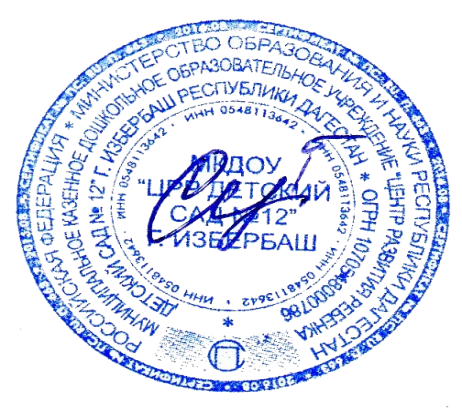 